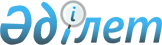 "Тұрғын үй-коммуналдық сала мәселелері жөніндегі Қазақстан Республикасының кейбір заң актілеріне өзгерістер мен толықтырулар енгізу туралы" Қазақстан Республикасы Заңының жобасын Қазақстан Республикасы Парламентінің Мәжілісінен қайтарып алу туралыҚазақстан Республикасы Үкіметінің 2004 жылғы 19 наурыздағы N 353 қаулысы      Қазақстан Республикасының Үкіметі қаулы етеді: 

      Қазақстан Республикасы Үкіметінің 2002 жылғы 12 шілдедегі N 766 қаулысымен енгізілген "Тұрғын үй-коммуналдық сала мәселелері жөніндегі Қазақстан Республикасының кейбір заң актілеріне өзгерістер мен толықтырулар енгізу туралы" Қазақстан Республикасы Заңының жобасы Қазақстан Республикасы Парламентінің Мәжілісінен қайтарып алынсын.       Қазақстан Республикасының 

      Премьер-Министрі 
					© 2012. Қазақстан Республикасы Әділет министрлігінің «Қазақстан Республикасының Заңнама және құқықтық ақпарат институты» ШЖҚ РМК
				